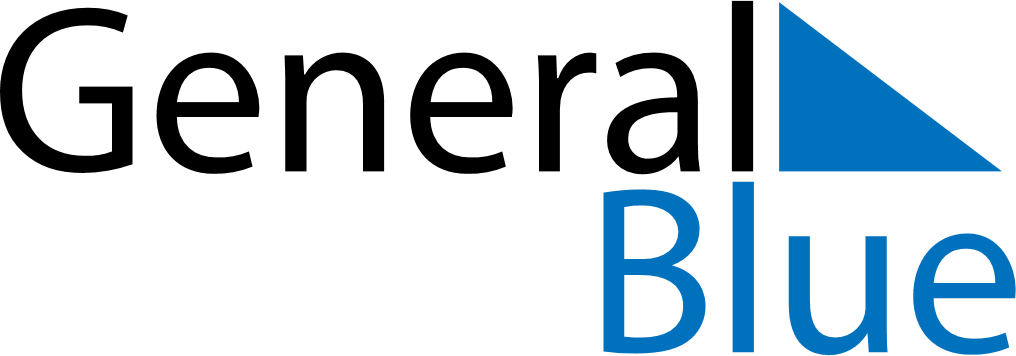 March 2030March 2030March 2030UgandaUgandaSUNMONTUEWEDTHUFRISAT123456789Ash WednesdayInternational Women’s Day10111213141516171819202122232425262728293031